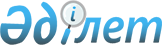 О создании рабочей группы по выработке предложений для создания благоприятных условий в торговле и инвестициях в рамках государств-участников Шанхайской Организации Сотрудничества
					
			Утративший силу
			
			
		
					Распоряжение Премьер-Министра Республики Казахстан от 22 мая 2003 года N 96-р. Утратило силу постановлением Правительства Республики Казахстан от 31 мая 2007 года N 442

       Сноска. Распоряжение Премьер-Министра РК от 22 мая 2003 г. N 96-р утратило силу постановлением Правительства РК от 31 мая 2007 г. N  442 .              В целях выработки предложений для создания благоприятных условий в торговле и инвестициях в рамках государств-участников Шанхайской Организации Сотрудничества: 

      1. Создать рабочую группу в следующем составе: Оразбаков               - вице-министр индустрии и торговли 

Галым Избасарович         Республики Казахстан, руководитель 

 

  Тулебаев                - директор Департамента импортозамещения 

Алмаз Кажкенович          и внешних связей Министерства энергетики 

                          и минеральных ресурсов Республики 

                          Казахстан 

 

  Сакипов                 - директор Департамента транзитной политики 

Камалхан Еркешевич        и внешних связей Министерства транспорта 

                          и коммуникаций Республики Казахстан 

 

  Тен Игорь Викторович    - начальник Департамента таможенных доходов 

                          Агентства таможенного контроля 

                          Республики Казахстан 

 

  Абдильдина              - директор Департамента международных 

Ажар Сакеновна            финансовых отношений Министерства 

                          финансов Республики Казахстан 

 

  Кузембаева              - заместитель председателя Комитета 

Маржан Бопаевна           торговли Министерства индустрии и 

                          торговли Республики Казахстан 

 

  Казыбаев                - заместитель директора Департамента 

Сабыр Самижанович         международных экономических и финансовых 

                          отношений Министерства экономики и 

                          бюджетного планирования Республики 

                          Казахстан 

 

  Керкеева                - заместитель директора Департамента 

Райгуль Мамырхановна      анализа и государственного регулирования 

                          развития агропромышленного комплекса и 

                          сельских территорий Министерства 

                          сельского хозяйства Республики Казахстан 

 

  Абдильдина              - начальник управления международных 

Зауре Аманбаевна          экономических организаций Министерства 

                          иностранных дел Республики Казахстан 

 

  Урекенов                - начальник управления стратегии и 

Талгат Ойратович          инвестиционной политики Комитета по 

                          инвестициям Министерства индустрии и 

                          торговли Республики Казахстан 

 

  Абдрахманова            - начальник управления анализа и 

Сауле Негметжановна       методологии конкурентного рынка 

                          Департамента развития конкуренции 

                          Агентства Республики Казахстан по 

                          регулированию естественных монополий 

                          и защите конкуренции 

 

  Досмукаметов            - начальник управления координации 

Канат Мухаметкаримович    Национального Банка Республики Казахстан 

 

  Тулубаев                - начальник отдела главного управления 

Сергей Анатольевич        пограничного контроля Пограничной службы 

                          Комитета национальной безопасности 

                          Республики Казахстан 

 

  Ибраев Ильяс Елубаевич  - заместитель начальника управления 

                          международного сотрудничества 

                          Департамента по вступлению в ВТО и 

                          международного сотрудничества 

                          Министерства индустрии и торговли 

                          Республики Казахстан 

      2. Рабочей группе выработать в срок до 1 июня 2003 года и внести на рассмотрение Правительства Республики Казахстан предложения по созданию благоприятных условий в торговле и инвестициях в рамках государств-участников Шанхайской Организации Сотрудничества.        Премьер-Министр 
					© 2012. РГП на ПХВ «Институт законодательства и правовой информации Республики Казахстан» Министерства юстиции Республики Казахстан
				